Домашнее задание № 31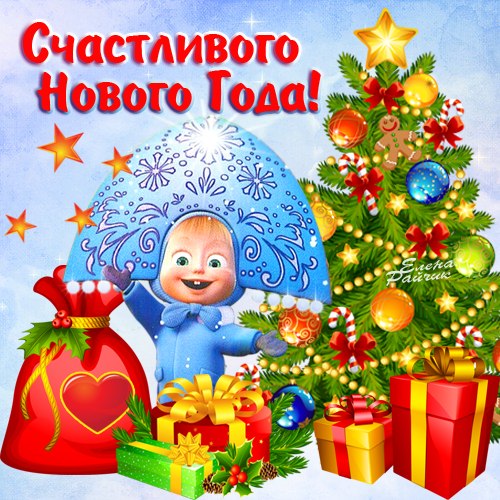 Уважаемые дети и родители!Поздравляем вас с наступающим Новым годом!Желаем вам успехов и больших достижений.В новом, 2019 году, мы увидимся 9 января, в среду, на занятиях «Курсов по подготовке в 1 класс»Дата: 28.12.2018Следующее занятие 09.01.2019,  средаСбор групп на площадке в 17.15  (просьба  не опаздывать)Смотрите информацию на сайте: www.lic82.ruПредметГруппаДатаДомашнее заданиеПринадлежности для урокаРечь1-909.01.2019Знать и называть времена года и времена суток (употребить слова полдень, полночь)«Азбука» стр.82-83 составить рассказ по одной картинке.1. Азбука2. Рабочая тетрадь № 23. Простые карандаши4. Цветные карандаши5. Логопедические тетради все 4Математика1-909.01.20191.Тетрадь в крупную клеточку2. Принести 2 часть «Раз ступенька,  два –ступенька»Подготовка руки к письму1-3,7-911.01.2019Папка «Готовимся к школе»,  лист 18Отточенные цветные карандаши (на каждое занятие)Простой карандаш (на каждое занятие)Тетрадь в крупную клетку (на каждое занятие)Подготовка руки к письму4-609.01.2019Папка «Готовимся к школе»,  лист 14Отточенные цветные карандаши (на каждое занятие)Простой карандаш (на каждое занятие)Тетрадь в крупную клетку (на каждое занятие)Общение1-3,7-909.01.2019Занятие 15,  задания отмеченные галочкой«За три месяца до школы»Общение4-611.01.2019Занятие 16, задания отмеченные галочкой«За три месяца до школы»